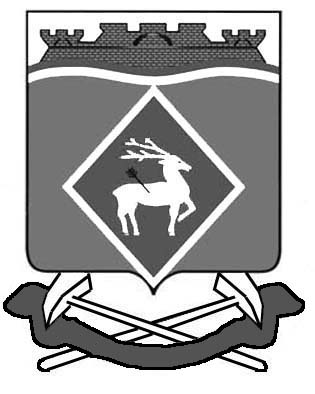     РОССИЙСКАЯ ФЕДЕРАЦИЯРОСТОВСКАЯ ОБЛАСТЬБЕЛОКАЛИТВИНСКИЙ РАЙОНМУНИЦИПАЛЬНОЕ ОБРАЗОВАНИЕ«ЛИТВИНОВСКОЕ СЕЛЬСКОЕ ПОСЕЛЕНИЕ»СОБРАНИЕ ДЕПУТАТОВ ЛИТВИНОВСКОГО СЕЛЬСКОГО ПОСЕЛЕНИЯРЕШЕНИЕ  16 марта  2016 года                           № 100                        с. ЛитвиновкаВ соответствие с изменением  Федерального закона от 03.11.2015 № 305-ФЗ "О внесении изменений в статью 13  Федерального закона «О порядке рассмотрения обращения граждан Российской Федерации» , с целью приведения нормативно-правового акта в соответствие в законодательством РФ Собрание депутатов Литвиновского сельского поселения,                                                       РЕШИЛО: 1. В Решение Собрания депутатов Литвиновского сельского поселения от 23.04.2013 №20, «О порядке и сроках рассмотрения обращений граждан»  внести следующее изменение:1.1 В разделе 11 п.2 дополнить пп 2.2 и изложить в следующей редакции:« 2.2 Отдельные категории граждан в случаях, предусмотренных законодательством Российской Федерации, пользуются правом на личный прием в первоочередном порядке."2.Настоящее решение вступает в силу после  его официального опубликования.3. Контроль за исполнением данного постановления оставляю за собой.Заместитель Председателя Собрания депутатовЛитвиновского сельского поселения	А.А. Акимов     О внесении изменения в Решение собрания депутатов Литвиновского сельского поселения от 23.04.2013 № 20